МУНИЦИПАЛЬНОЕ БУДЖЕТНОЕ ОБЩЕОБРАЗОВАТЕЛЬНОЕ УЧРЕЖДЕНИЕ «СОШ № 14»Адаптация программы Т.А. Ткаченко «Обучение творческому рассказыванию по картинкам»для младших школьников с билингвизмом в условиях общеобразовательной школы»автор: учитель-логопед                                           Проворова Ирина Вениаминовнаг.НефтеюганскСодержаниеВступление  В современной логопедии встречаются разные точки зрения по проблеме обучения детей с билингвизмом.Н.А. Румега отмечает, что наличие нарушений в звуковом оформлении речи, лексико-грамматическом строе, фонематическом восприятии, проявления дисграфии и дислексии у двуязычных детей препятствуют успешному усвоению учебного материала и требуют специальной логопедической помощи. Ею предложена разработанная и апробированная система диагностики, и программа курса коррекционных занятий для двуязычных детейРавиль Айсаевич Вафеев профессор Тобольского государственного педагогического института им. Д.И.Менделеева, а ныне Югорского государственного института занимающийся этой проблемой не один год считает, что проблема билингвизма превратилась в комплексную проблему. Особый интерес она вызывает у социологов, психологов и педагогов.Якунина Ольга Владимировна на конференции… указывает, что именно логопедия на сегодняшний день является той научно-практической сферой, для которой выдвинутая проблема может стать одним из интересных, серьезных и успешно решаемых направлений.Эта проблема очень актуальна и для нашей школы так как мы обучаем значительное число детей с билингвизмом, уровень владения русским языком которых различен, вплоть до полного незнания, которые испытывают трудности при ответах у доски, при пересказывании, рассуждении, доказательствах, при написании изложений и сочинений.Как следствие такие дети испытывают дискомфорт, неуверенность в себе, что влияет на психологическое здоровье и их самочувствие.1. Обоснование выбора темыВ настоящее время одной из особенностей контингента учащихся, посещающих «СОШ № 14», является значительное число детей с билингвизмом, уровень владения русским языком которых различен, вплоть до полного незнания русского языка. В нашем городе нет специальных школ для данной категории детей, следовательно, они вынуждены посещать массовую школу.Стойкая неуспеваемость и трудность школьной адаптации, у детей с билингвизмом, является одной из наиболее острых проблем. Для ребенка-билингва, процесс овладения новым языком – это коренная перестройка мышления. Известно, «чем беднее процесс формирования речи, тем ребенку будет сложнее овладеть навыками чтения и письма». Незнание  русского языка вызывает значительные затруднения у младших школьников с двуязычием, что оказывает отрицательное воздействие на усвоение школьной программы и влияет на процесс их адаптации в целом.  Из вышеизложенного следует, что успешная социализация и психическое здоровье обучающегося напрямую зависит от речевого развития. Только целенаправленная работа с учетом комплексной структуры процесса будет способствовать улучшению качества обучения детей с языковым барьером.В 2007 – 08 учебном году на школьный логопункт была набрана группа учащихся, у которых языковой барьер сочетается с другими трудностями: наличие нарушений в звуковом оформлении речи, лексико-грамматическом строе, фонематическом восприятии, проявления дисграфии и дислексии. В свою очередь, все вышеперечисленные проблемы   препятствуют успешному усвоению учебного материала и требуют специальной логопедической помощи.В настоящее время в коррекционной педагогике недостаточно сформированы критерии, позволяющие определить уровень готовности к овладению письменной речи ребенка-билингва. В обучении детей с билингвизмом не применяются специальные методики, учитывающие некоторые особенности речевых функций, которые присущи данному контингенту учащихся. Мало пособий помогающих логопедам и учителям осуществлять индивидуальную коррекционную работу, недостаточно диагностических технологий, способствующих составлению представлений об индивидуальных особенностях данных детей. Поэтому с данной группой учащихся проводилась работа с учетом нескольких направлений, которые используются в отечественной логопедии:дифференциация речевых единиц (форм слова, структуры предложения в речи);автоматизация грамматических форм в импрессивной и экспрессивной речи;закрепление правильных грамматических форм в письменной речи.Работа по развитию словарного запаса за два периода обучения осуществлялась с учетом реализации следующих задач:обогащать и уточнять словарный запас учащихся;развивать представление об окружающем мире;формировать навыки словообразования и словоизменения;обучать правильному грамматическому оформлению предложения;формировать умение анализировать и оценивать продуктивность         собственной деятельности;развивать отдельные стороны психической деятельности;развивать просодическую сторону речи (отработка интонации голоса при помощи логических ударений, интонации вопроса, утверждения, восклицания, повеления и др.).В настоящее время мы можем говорить о таких результатах:у данной группы детей сформировалось положительная учебная мотивация к логопедическим занятиям;учащиеся бесконфликтно работают в группах;уровень понимания и владения русской речью постепенно улучшается;сформировалось умение внимательно слушать и слышать логопеда, не переключаясь на посторонние воздействия;улучшился контакт с родителями.Эффективность работы можно отследить по данным, полученным в результате первичной и вторичной диагностики. (Приложение №1). Положительная динамика доказывает, что предложенная работа является актуальной и своевременной.В сентябре 2009 года была проведена диагностика экспериментальной группы для выявления трудностей обучающихся и определения целей и задач на третий период обучения. Был проведен анализ диагностических данных, который показал следующие трудности учащихся:активный словарь беднее пассивного;неправильное употребление падежных окончаний;неверное  употребление  числа  имен  существительных (вместо единственного числа встречаются употребления множественного и наоборот);трудности при согласовании имен существительных с прилагательными (наблюдаются ошибки согласования в роде, падеже, числе);в письменных работах распространены ошибки, вызывающие нарушения связей в словосочетаниях (ошибки управления, согласования);трудности в творческих заданиях (сочинение, творческое рассказывание)Исходя из трудностей обучающихся, становится очевидным то, что необходимо продолжить работу по развитию связной речи и творческих способностей данных детей. Среди всех видов связной монологической речи творческое рассказывание является наиболее сложным. Бедный словарь, незнание точных значений отдельных слов приводят к использованию в речи детей крайне бедных описательных средств и пропуску главной мысли. Из-за неумения использовать словарный запас дети с языковым барьером могут нарушать синтаксическую структуру предложения и логику повествования. Значительные трудности у детей наблюдаются при употреблении сложных конструкций. Все эти трудности отражаются и в письменных творческих работах.Современная педагогика называет творческими рассказы детей, в которых ими придуманы, вымышлены определенные образы или действия. Подобные рассказы составляются на основе детского воображения, которое, по данным логопедов и психологов, предполагает значительную аналитико-синтетическую деятельность мозга.Однако навык творческого рассказывания учащихся крайне важен. На нем  строятся ответы у доски, рассуждения, доказательства, написание сочинений, изложений и прочее. Совершенствование в процессе составления творческих рассказов воображения позитивно отразится на познавательной деятельности и личностных качествах обучающегося. Ведь почти вся человеческая духовная и материальная культура является продуктом творческого воображения. Благодаря воображению, человек планирует свою деятельность, творит, познает необъятный окружающий мир. Поэтому данная проблема актуальна.Гипотеза: обучение творческому рассказыванию младших школьников с билингвизмом окажет положительное влияние на развитие речи в целом, что в свою очередь поможет умению писать изложения, сочинения.Новизна программы:данная программа используется мной в работе с младшими школьниками с билингвизмом;в работе используется видеосъемка рассказов обучающихся, с последующим самоанализом;разработаны диагностики самоанализа видеоматериала и творческого рассказывания.Целью  работы является: адаптация программы Т.А. Ткаченко «Обучение творческому рассказыванию по картинкам» для младших школьников с билингвизмом в условиях МОУ «СОШ №14»Задачи:провести диагностику  уровня активного и пассивного словаря учащихся; развивать связную речь через обучение по десяти видам творческого рассказывания, предложенных Т.А.Ткаченко;диагностировать речь младших школьников с билингвизмом при составлении творческого рассказа.Объект:
процесс развития речи младших школьников в условиях двуязычия, через творческое рассказывание
         Предмет:
эффективные логопедические методы и приемы по развитию речи и обучению рассказыванию данных детей.
          Субъект:
экспериментальная группа учащиеся младших классов с языковым барьером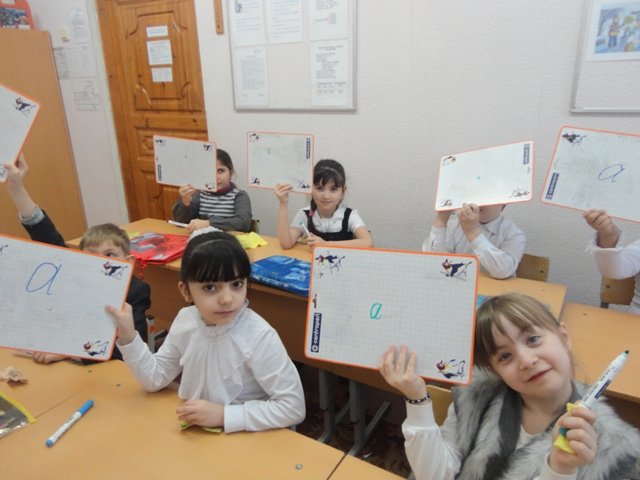 I этап – Диагностический (сентябрь)Обоснование: умение составлять творческие рассказы во многом зависит от того, как развита речь ребенка, от способности использовать пассивный словарь, работая с творческими заданиями. Наиболее достоверные сведения об уровне развития русского языка у детей- билингвов можно получить, проведя обследование. Для этого была определена задача диагностического этапа работы. Задача: провести диагностику  уровня активного и пассивного словаря учащихся; Большое значение для воспитания навыков творческого рассказывания имеет подготовка психологической базы, а именно развитие:интереса,внимания,памяти,инициативности,воображения,мышления (в том числе критического) и др.Поэтому на данном этапе учитель-логопед получает подробные рекомендации школьного психолога.  (Приложение №3)II этап – Коррекционный (ноябрь - апрель)Обоснование:   как уже отмечалось выше навык творческого рассказывания для учащихся крайне важен. На нем  строятся ответы у доски, рассуждения, доказательства, написание сочинений, изложений.Задача: развивать связную речь через обучение по десяти видам творческого рассказывания  предложенных Т.А.ТкаченкоНаправления работы:обогащать и уточнять словарный запас учащихся;развивать представление об окружающем мире;обучать правильному грамматическому оформлению предложения;формировать умение анализировать и оценивать продуктивность собственной деятельности;развивать просодическую сторону речи (отработка интонации голоса при помощи логических ударений, интонации вопроса, утверждения, восклицания, повеления и др.).Средства: Работа по обучению творческому рассказыванию будет проводиться с использованием программы и пособия Т.А. Ткаченко, основанное на сюжетной картине. Это обусловлено следующим:у данной группы детей визуальный канал восприятия является ведущим;дети любят рассматривать такие картины; с одной картиной (если ее сюжет близок и понятен детям) педагог может работать несколько занятий. Картина, воздействуя на эмоции детей, вызывает у них мотивацию к занятиям, интерес, побуждает говорить даже молчаливых и застенчивых;сюжетная картина обеспечивает наглядную опору, являющуюся основной для активного, продолжительного диалога взрослого и ребенка, что позволяет стимулировать различные аспекты речевой и мыслительной деятельности ребенка;рассматривая сюжетную картину, ученик легко составляет исходный рассказ. А затем, по заданию, пользуясь той же картиной, может произвести некоторые изменения сюжета в своем воображении (мысленно заменить, добавить или убрать определенный объект на картине) и составить новый рассказ, подобный исходному. Выполнить такое задание с наглядной опорой гораздо легче, чем придумывать историю целиком;Картинный материал служит наглядной базой для возникновения нового замысла учащегося. (Картинный материал из разработки Т.А.Ткаченко)Ткаченко предлагает использовать 16 сюжетных картин на большинстве, из которых дети могут наблюдать противоречие, конфликт. А из психологии известно, что разрешение противоречий, а также поиск путей к их разрешению — самый надежный стимул творческого мышления. Таблицы, расположенные рядом с соответствующими картинами, помогут обучить ребенка творческому рассказыванию либо совершенствовать имеющийся навык.В каждой из 16 таблиц к картинамобозначены этапы работы,намечены основные направления педагогического воздействия,даны вопросы и задания к определенной картине,оставлено место для записи детских рассказов и их анализа,представлены критерии оценки детских рассказов. Основные принципы построения курса коррекционных занятийДля проведения групповых занятий использование стандартных программ для русскоязычных детей нецелесообразно. Необходимо проводить занятия как с учетом имеющихся у каждого ребенка индивидуальных нарушений, так и общих трудностей в усвоении русского языка, характерных для детей с билингвизмом.Курс занятий строится с учетом таких важнейших принципов логопедической коррекции:наглядность,доступность,системность,комплексность,принцип развития,онтогенетический принцип.Основные методы коррекционного обученияТак как занятия проводятся с учащимися, недостаточно владеющими русским языком, одними из основных методов являются практические методы обучения. Дети изучают способы словообразования и словоизменения, составляют предложения и связные высказывания за счет практического усвоения лексико-грамматических закономерностей.Повышению познавательной и речевой активности при усвоении речевого материала практическими методами способствует использование:Игровых,наглядно-демонстрационных,словесных методов обучения.Взаимодействие учителя-логопеда с родителямиИзвестно, что для эффективной работы по коррекции речевых Нарушений необходимо тесное взаимодействие логопеда с родителями.Следует учитывать уровень владения русской речью родителей обучающихся. Мы рекомендуем оказывать помощь при выполнении заданий ребенком того из родителей, который свободнее владеет русским языком в данной семье. Чтобы родители стали активными союзниками логопеда, необходима большая просветительская работа. С этой целью проводятся:родительские собрания,индивидуальное консультирование родителей,работа в рамках «Родительского клуба». Взаимодействие учителя-логопеда с другими специалистами школыВ соответствии с принципом комплексности, в течение всего курса занятий происходит непрерывное взаимодействие логопеда с педагогами, психологами, медицинскими работниками. Результаты психологической диагностики, медицинские заключения, наблюдения педагогов и учитываются при проведении занятий.Продолжительность и структура занятийПрограмма предполагает работу с младшими школьниками с диагнозами: нарушение лексико-грамматического строя речи (на русском языке), обусловленное языковым барьером.Продолжительность каждого занятия 40 минут. Занятия проводятся два раза в неделю. Начало курса занятий первая неделя октября.Каждое занятие необходимо вводить игровую или сказочную ситуацию,  использовать много наглядного и дидактического материала. Такое построение занятий позволяет создать положительный фон, формирует интерес к логопедическим занятиям и учебе, облегчает взаимодействие друг с другом. Направления работы:Диагностика устной и письменной речиРабота с учащимисяРабота с учителемРабота с психологомРабота с родителямиГрупповые и индивидуальные занятияИндивидуальные консультации с родителямиОбучение родителей в рамках «Родительского клуба»Обсуждение результатов на ПМПКМониторинг Структура коррекционного воздействия Работа по обучению каждому виду творческого рассказывания по сюжетной картине состоит из нескольких этапов: 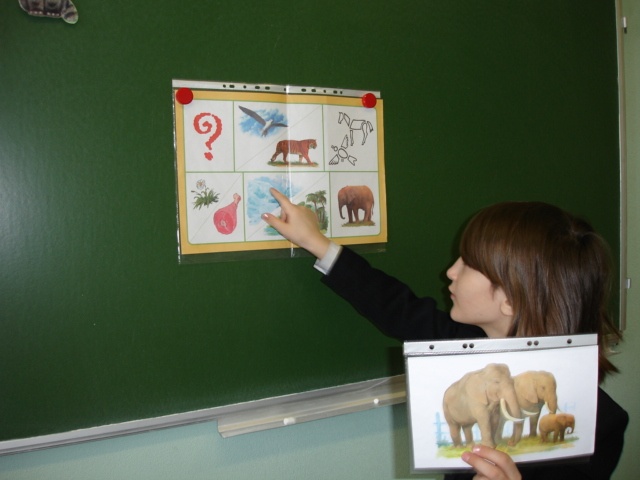 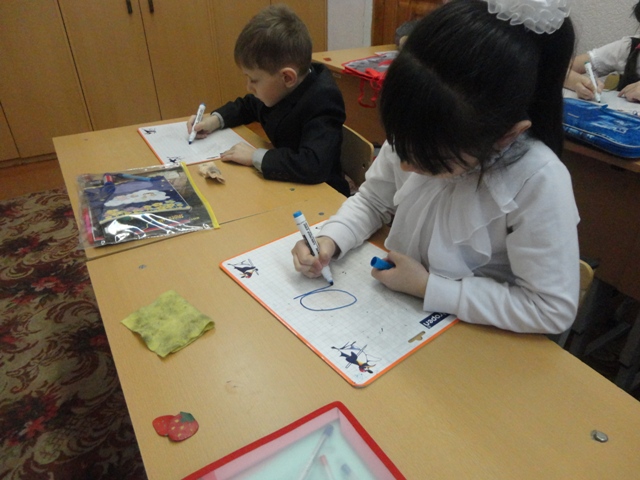 Самоанализ составленного рассказа обучающимся.Как было сказано выше визуальный канал восприятия в данной группе детей ведущий, поэтому самоанализ ребенка будет проводиться с использованием видеосъемки, что позволит обучающимся увидеть и проанализировать свою работу. (Приложение №3)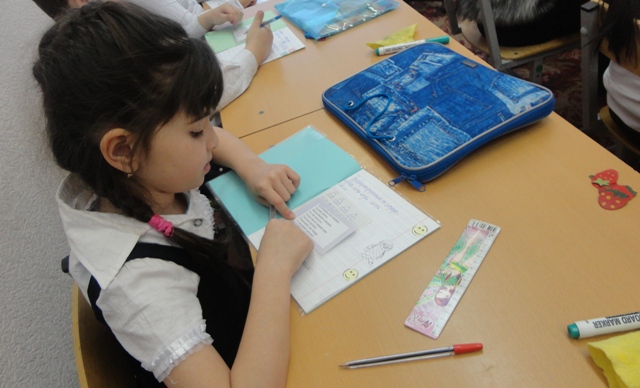 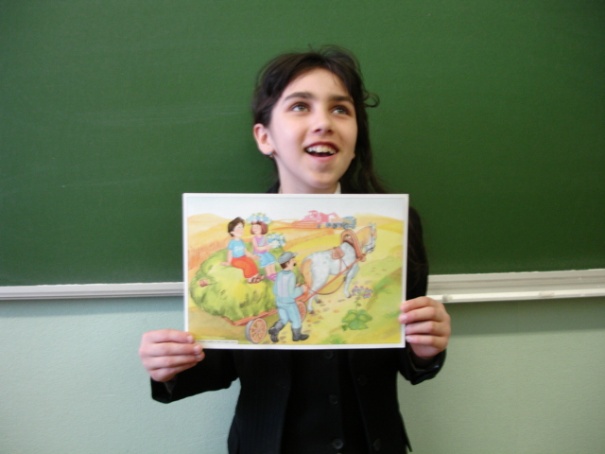 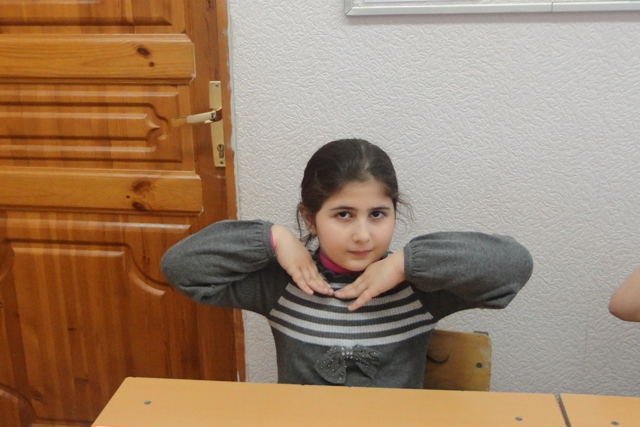 III этап – Контролирующий (I – II неделя мая)Обоснование: Эффективность работы можно отследить по данным, полученным в результате первичной и вторичной диагностики. (Приложение № 4) На данном этапе планируется сопоставить видеоматериалы  с исходным рассказом и творческим рассказом на конец обучения.  Задача: изучить результаты коррекционной работы и подготовить аналитический отчет по проделанной работе. Направления работы:уточнить уровень развития связной речи;уточнить умение планирования и составление творческого рассказа (обсуждении замысла; выбор зачина, кульминации, развязки; установления объекта для прямой речи; придумывании заголовка к рассказу) обработка результатов обследования, планирование дальнейшей          коррекционной работы.8. Библиография Письмо Министерства образования РФ от 14 декабря 2000г.//Логопед. 2004.№ 2.Р.Е.Левина. Недостатки чтения и письма у детей.Логопедия в школе: практический опыт/ Под редакцией В.С.Кукушкина./Н.А.Румега – глава 6 - М., 2004гП.И.Харакоз. Методика начального обучения русскому языку в национальной школе. – Фрунзе., 1962г А.И.Беляева. Изучение состояния речевых процессов детей с ОНР.//Логопед.2004АСТ, М., - 2002г. «150 тестов, игр, упражнений»Сенсомоторика. Внимание // Диагностический инструментарий детского психолога/Под ред. И.В.Дубровиной.- Вып.1. - Н.Новгород, 1996. — С.23-26.Н.М.Трубникова. Структура и содержание речевой карты: Учебно-методическое пособие/Екатеринбург, 1998г.Т.А.Ткаченко.Обучение творческому рассказыванию по картинкам. – М.:  Владос, 2006г.Ястебова А.В. коррекция нарушений речи у учащихся общеобразовательной школы. – М.: АРТИ, 1997гПРИЛОЖЕНИЕПриложение №2Н.А.Румега, Н.В.НечаеваДиагностика устной речи4-й уровень – все задания выполнены правильно;3-й уровень – не выполнено одно задание или допущены отдельные ошибки в разных заданиях;2-й уровень – не выполнены два задания или допущено более двух ошибок в каждом задании;1-й уровень – другие варианты.Задание 2. Составь как можно больше предложений из предложенных слов.Люда, рисовать, и, домик, Игорь, мама.Оценка составления предложений4-й уровень – составлено не меньше 5 вариантов предложений3-й уровень – составлено 2–4 предложения;2-й уровень – составлено 1 предложение;1-й уровень – задание не выполнено.Задание 3.  Понимание лексической сочетаемости слов, предложений1.Запиши, вставляя подходящие по смыслу слова. Прошло  жаркое лето. Наступила  ____________. Дни стали ____________.  По небу поплыли серые _____________.   Заморосил мелкий холодный __________. Трава на лесной полянке _________________.  Цветы ___________________.  В лужах плавают осенние листья. Птицы готовятся к _____________________.2. Восстанови деформированный текстРыбаки поехали на санях по льду. Решили ночевать в санях, а утром отправиться домой. Море замерзло. Рыбаки наделали во льду дырок и стали запускать сети. Поехал и Андрей с сынишкой Володей. Быстро стемнело. Володя помогал выпутывать и выбирать рыбу из сетей. Оценка составления текста4-й уровень – все логико-смысловые связи установлены правильно;3-й уровень – большинство связей установлено правильно;2-й уровень – большинство связей установлено неправильно;1-й уровень – хаотический набор предложений.Приложение №3Самоанализ ребенка с использованием видеосъемкиКак было сказано выше визуальный канал восприятия, в данной группе детей ведущий, поэтому самоанализ ребенка будет проводиться с использованием видеосъемки, что позволит обучающимся увидеть и проанализировать свою работу по следующим параметрам:Где «+» - наличие, «-» - отсутствие«Дружба слов» - согласование слов в предложении,«Дружба предложений» - согласование предложений в тексте,«Дружба частей текста» - последовательное развитие событий в рассказе.Приложение № 4Предполагаемый результат«0» - задание выполнено неправильно«0.5» - задание выполнено с помощью логопеда«1» - задание выполнено правильнонизкий уровень –  (3б) выполнено наименьшее количество заданийн/среднего –  (3.5 – 7б) большинство заданий выполнено неправильно или с помощью логопедасредний уровень –  (7 – 10б) большинство заданий выполнено правильнов/среднего – (12б)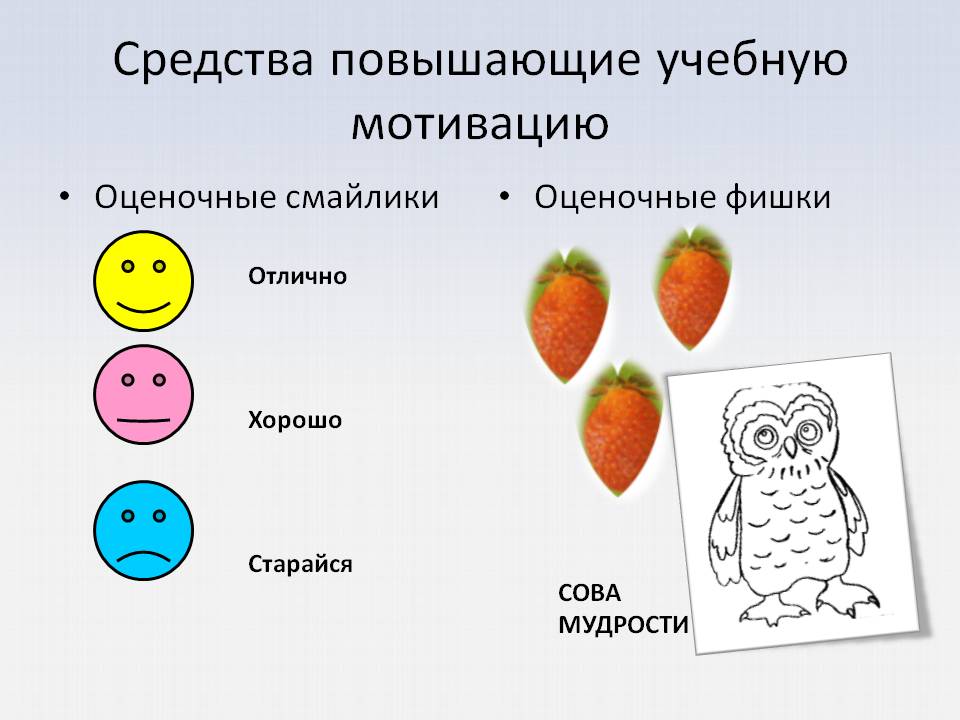 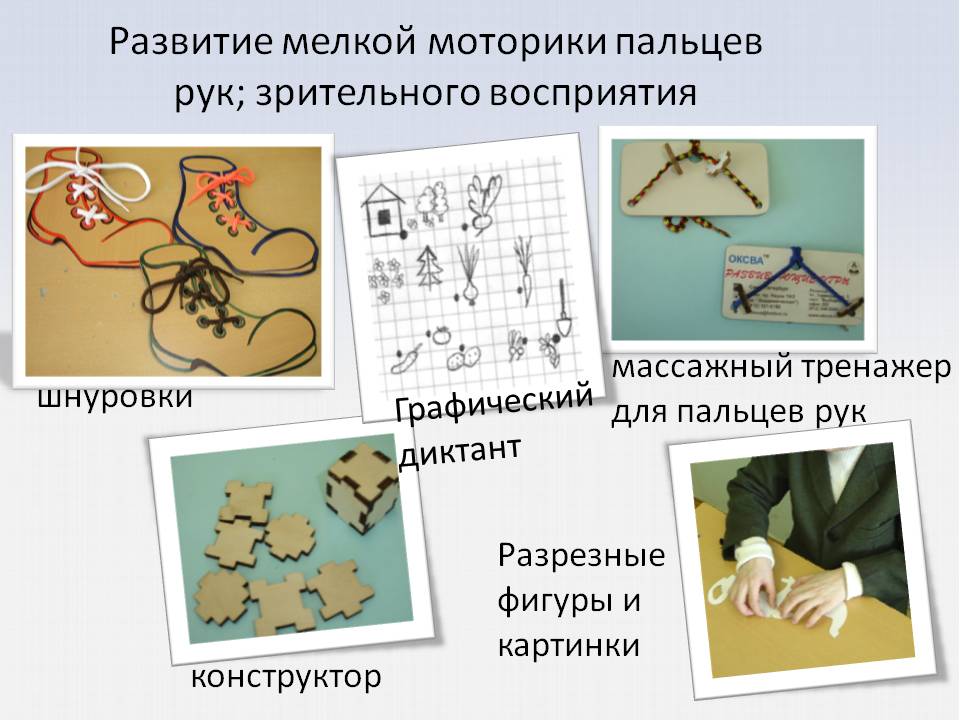 1.Обоснование выбора темы2.Основные принципы построения курса коррекционных занятий3.Структура коррекционного воздействия Диагностический этапКоррекционный этап:Основные методы коррекционного обученияВзаимодействие учителя-логопеда с родителямиВзаимодействие учителя-логопеда с другими специалистами школыКонтролирующий этап4Продолжительность и структура занятий5Библиография 6Приложение №Виды диагностикиАвтор методикиПриложения1устная речь учащихсяН.А.РумегаПриложение № 2ОтветственныеНаправления работыПедагог-психологДиагностика психических процессовАнкетирование учителей, родителей, учащихсяКонсультации, рекомендации для классных руководителей, учителей-предметников, учителей-логопедов школыИндивидуальные консультации родителейРабота в рамках «Родительского клуба»Групповые, индивидуальные коррекционно-развивающие занятияПроведение ПМПККлассный руководительКлассные часы, направленные на развитие речи учащихсяИзучение особенностей поведения детейИзучение владения учащимися речью в разных видах деятельностиОтветственность за посещение учащимися логопедических занятийОтветственность за посещение родителями индивидуальных консультаций психолога и логопеда Выполнение рекомендаций психолога и логопедаУчитель физкультурыИзучение особенностей физического развития учащихсяВыступление на родительских собранияхВведение в урок игр и упражнений по развитию дыхания и речи (логоритмические упражнения) Посещение ПМПКШкольный фельдшерИзучение соматического состояния учащихсяСбор анамнезаВид диагностикиИнструкцияЦель диагностики1231. Вводная беседа (Общие сведения о себе, своей семье; знает ли ребенок, какой он национальности, на каком языке говорит)Понимание обращенной речиДавай мы с тобой побеседуем. Я буду тебя спрашивать, а ты – отвечать.Я тебе буду давать задания, а ты внимательно слушай и выполняй (Покажи, где нарисована…)Выявить особенности экспрессивной диалогической речи, понимание речи, ориентировка во времени, социальная ориентировка.Определение уровня понимания отдельных слов, простых и сложных грамматических конструкций2. Исследование звукопроизношенияПовторяй за мной. (Предлагаются слоги, содержащие звуки, которые присутствуют в родном языке)Выявление дефектов звукопроизношения3. Активный словарьЯ тебе буду показывать картинки, а ты называй, кто или что изображено на них.Определение уровня активного словарного запаса4. Обобщающие понятияПосмотри на картинку и назови предметы, одним словомОпределение уровня владения навыками классификации5. Связная речьПредлагается серия картинок. Разложи картинки в определенном порядке, затем попробуй придумать интересную историю.Определение смысловой целостности рассказа, его лексико-грамматического оформления и степени самостоятельности выполнения задания.6. Грамматический стройПридумай предложение по картинке.Выявление особенности фразовой речи, наличие аграмматизмовФ.И. ребенкаДиагностика речиРабота с предложениемРабота с текстом УровеньСр.баллЗ.Ф.3222.3 И. А.2222К. Э.3222.3С. А.2222Ф.И _______________________________________________дата_____________ Название рассказа ___________________________________________________ Ф.И _______________________________________________дата_____________ Название рассказа ___________________________________________________ Ф.И _______________________________________________дата_____________ Название рассказа ___________________________________________________ Ф.И _______________________________________________дата_____________ Название рассказа ___________________________________________________ Ф.И _______________________________________________дата_____________ Название рассказа ___________________________________________________ Ф.И _______________________________________________дата_____________ Название рассказа ___________________________________________________ Ф.И _______________________________________________дата_____________ Название рассказа ___________________________________________________ Ф.И _______________________________________________дата_____________ Название рассказа ___________________________________________________ Ф.И _______________________________________________дата_____________ Название рассказа ___________________________________________________ Дикция Дикция Дикция Дикция Дикция Анализ творческого рассказаАнализ творческого рассказаАнализ творческого рассказаАнализ творческого рассказавыразительностьпаузыТемп речиТемп речиТемп речиповторы«Дружба слов»Логическая цепочкаЛогическая цепочкавыразительностьпаузыбыстрыйплавныйзамедленныйповторы«Дружба слов»«Дружба предложений»«Дружба» частей текста»+-+++++Ф.И.Наличие в рассказеНаличие в рассказеНаличие в рассказеНаличие в рассказеУмение делить рассказ на смысловые частиУмение делить рассказ на смысловые частиУмение делить рассказ на смысловые частипредложенияпредложенияОбъем текстаАграмматизмы Выразительность речиитогопредлоговСогласование сущ и гл. пр. времени в роде и числеСогласование им. прил.с сущ.в роде, числе ДиалогначалосерединаконецпростыесложныеЗ. Ф.10,50,50,511111119,5И.А.10,50,511111119К. Э.10,511111117,5С. А.1111111119